Thank You！本日はご来場ありがとうございました。○○○（バンド名）では「人気楽曲のアンケート」を実施しております。今後の活動の参考にさせていただきますので、お答えいただければ幸いです。今日のライブで良かった曲はなんですか？←良かった曲にチェックを入れて下さい（※1曲のみ）①「　　　　　　　　　　」②「　　　　　　　　　　」③「　　　　　　　　　　」④「　　　　　　　　　　」⑤「　　　　　　　　　　」⑥「　　　　　　　　　　」⑦「　　　　　　　　　　」選んでいただいた曲をプレゼントしますお答えいただいた楽曲の今日のライブ音源をプレゼント致します！ぜひメールマガジンにご登録ください。×××＠maimagazine.co.jpに空メールまたはこちらのQRコードにアクセス→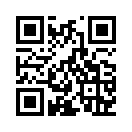 